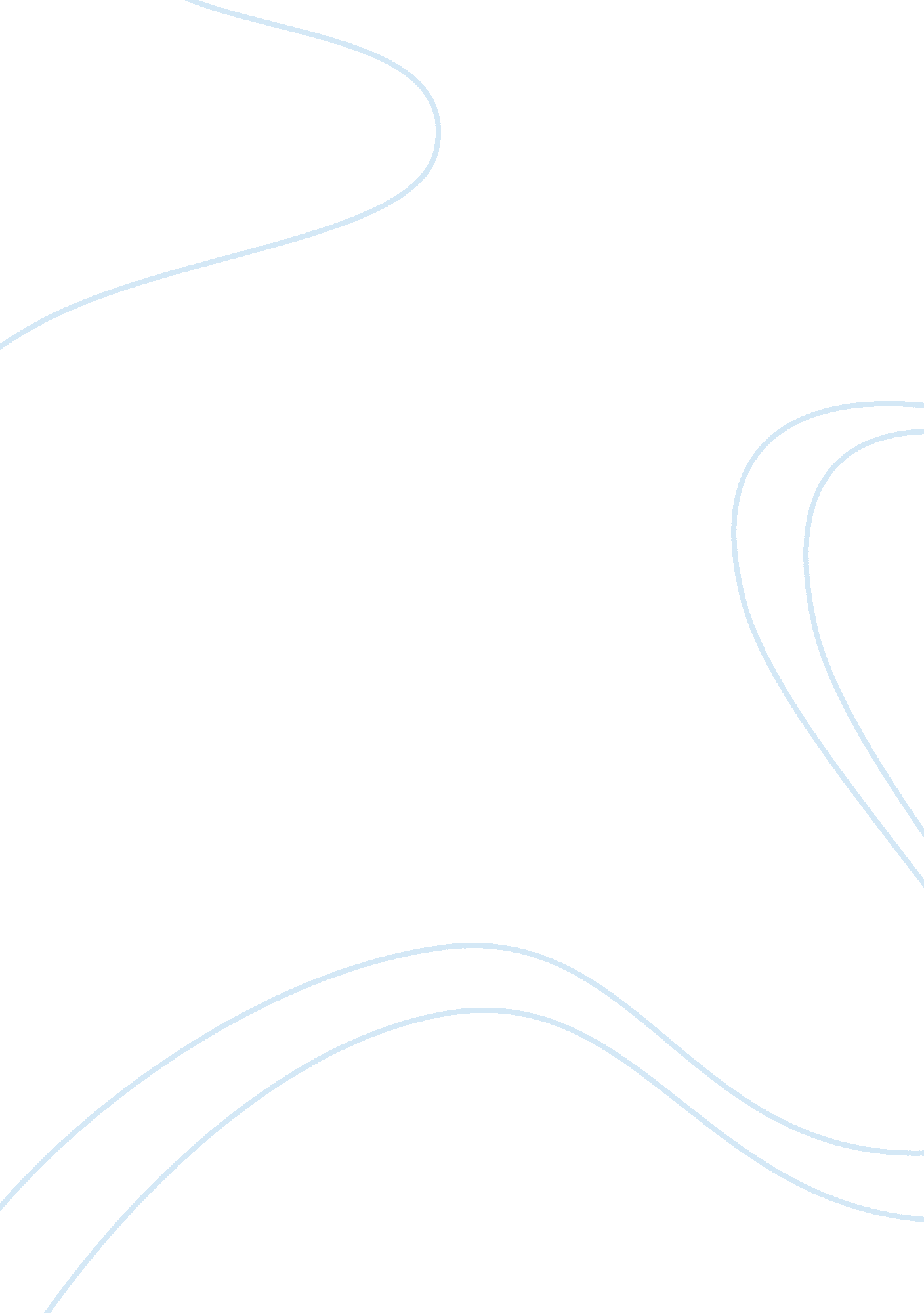 Paul marcartny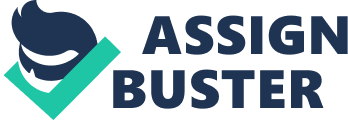 The Paul Mccartney conspiracy theory In October of 1969, three weeks after The Beatles Abbey Road album was released, wknr-FM 's Russ Gibb took a call from a man who identified himself as Tom who told the deejay and all the listener's about carefully hidden clues in The Beatles songs and album art which he claimed that they indicated Paul Mccartney had died on 9th November 1966 in a car accident soon millions of people started to tell people about other evidence they have discovered which proved Paul is dead was this a prank set up by John Lemmon or was Paul really dead ? The accident During the early-morning hours of November 9, 1966, while driving to a friend's house, Paul picked up a female hitchhiker who couldn't control her excitement when she realized who picked her up. As a result she tried to hug Paul, causing him to lose control of his Aston Martin. It smashed into a stone fence and burst into flames, killing them both. Paul was decapitated and burnt to a crisp, making a positive ID difficult. Despite no evidence to support either the story of the fatal crash or of a cover-up, the rumours persisted that Paul was dead. The need for a cover up The reason for the cover up was simple since the Beatles were one of the majormoneyincomes for Britain if they broke up or the fans did not like the band since Paul was dead Britain will lose one of its most financial incomes of the time. The cover up In order to cover up Paul's death the band would need a Paul lookalike it is said the person chosen to be this Paul lookalike was William shears Campbell the winner of a McCartney lookalike contest. Evidence Here is some of the evidence which support's the claim of Paul death. 1 . The cover of the album, Sgt Pepper's Lonely Hearts Club Band (the album the band were working on when Paul died), has multiple indications that Paul McCartney may not have survived. The Beatles, wearing their new hippy outfits stand in the middle of the cover overlooking what appears to be a flower-covered grave. To their right are wax mannequins” borrowed from Madame Tussaud's Wax Museum” of the younger Beatles sadly looking down toward the " grave. " 2. The drumhead in the centre of the cover that says " Sgt Pepper's Lonely Hearts Club Band" may be the most deliberate clue of all. When you hold a straight-edge mirror perpendicular to the canter of the drum, in the middle of the words " Lonely Hearts," the reflection reads, I ONE IX HE DIE (" One one nine he die," or November 9 he die). The diamond points to McCartney. the doll's right leg sits a toy Aston Martin (the type of car that Paul drove) and at its left side is a bloody driving glove. 4. With the group dressed up for another album cover with Pau is I dressed as a walrus. Allegedly, in the Nordic-Vikingculture, the walrus is a symbol of death. 5. Let It Be was the second-to-last Beatles album to be recorded, but the last to be eleased. On the cover, Paul is the only Beatle whose face is partially obscured (by a microphone). He is also the only one not photographed in profile and with a white background. Paul's background is blood red. 5. The abbey road album cover is probably one the only album cover which the most evidence to support Pauls death. 1 . John Lennon leads in a white suit and symbolises the preacher; Ringo Starr is the mourner, dressed in black; George Harrison, in scruffy shirt and trousers, denotes the grave-digger; Paul is wearing an old suit and is the only one who is barefoot. Paul McCartney is left-handed, but here holds his cigarette in his right hand. At the time, cigarettes were commonly referred to as 'coffin nails'. This, therefore, could be seen as a message that Paul's 'coffin lid' had been nailed down and that the man in the picture was a lookalike. Paul is also out of step with the other band members. Each of the others has his left leg forward, but Paul has his right leg forward - again marking him out as different. 3. The white Beetle in the background has the registration LMW 281F - 28 being he age conspiracy theorists say Paul would have been IF he hadn't 'died', It has also been suggested that the LMW stands for 'Linda McCartney Weeps' - referring to his new wife whom he had married earlier that year. 4. In the background, a small group of people dressed in white stand on one side of the road, while a lone person stands on the other side. 5. on the right-hand side of the road is a black police Van, believed to be a reference to the police who kept quiet about Paul's 'death' 6. 